Respaldo clase Martes 9 Marzo 2021 Kínder grupo BColorea, recorta y pega en tu cuaderno ordenando los números de izquierza a derecha y desde el más pequeño al más grande. 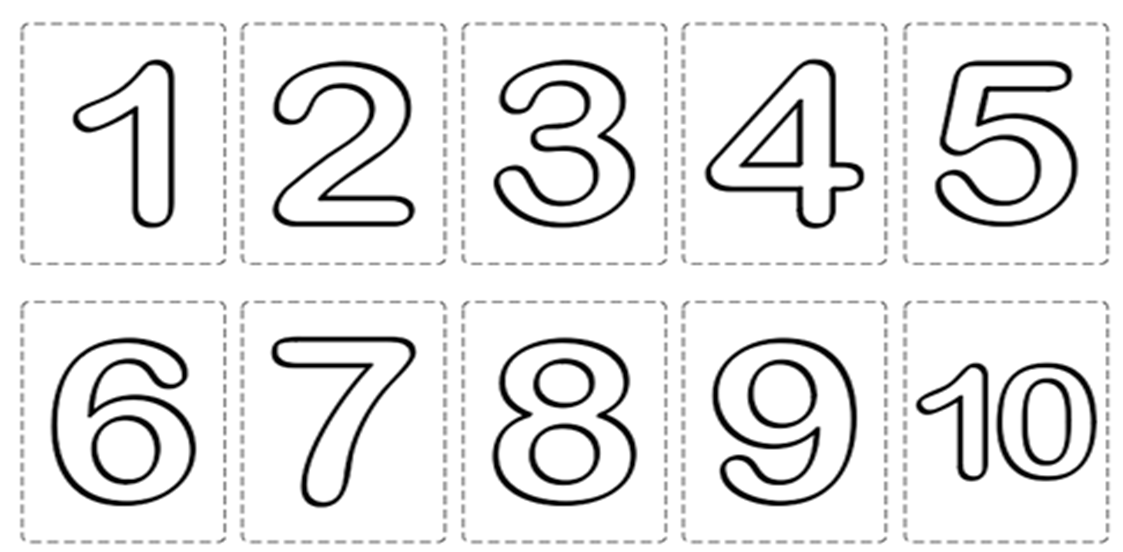 